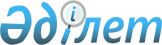 О внесении изменений и дополнения в постановление Правительства Республики Казахстан от 5 апреля 2006 года № 248 "Об утверждении Правил субсидирования стоимости услуг по подаче питьевой воды из особо важных групповых и локальных систем водоснабжения, являющихся безальтернативными источниками питьевого водоснабжения"
					
			Утративший силу
			
			
		
					Постановление Правительства Республики Казахстан от 19 июля 2014 года № 799. Утратило силу постановлением Правительства Республики Казахстан от 23 декабря 2015 года № 1034      Сноска. Утратило силу постановлением Правительства РК от 23.12.2015 № 1034 (вводится в действие по истечении десяти календарных дней после дня его первого официального опубликования).      Правительство Республики Казахстан ПОСТАНОВЛЯЕТ:



      1. Внести в постановление Правительства Республики Казахстан от 5 апреля 2006 года № 248 «Об утверждении Правил субсидирования стоимости услуг по подаче питьевой воды из особо важных групповых и локальных систем водоснабжения, являющихся безальтернативными источниками питьевого водоснабжения» (САПП Республики Казахстан, 2006 г., № 12, ст. 113) следующие изменения и дополнение:



      в Правилах субсидирования стоимости услуг по подаче питьевой воды из особо важных групповых и локальных систем водоснабжения, являющихся безальтернативными источниками питьевого водоснабжения, утвержденных указанным постановлением:



      пункты 3 и 4 изложить в следующей редакции:

      «3. Субсидии предназначаются для полного или частичного возмещения затрат (удешевления стоимости услуг) вододателям, обслуживающим особо важные групповые и локальные системы водоснабжения по подаче питьевой воды, водопользователям для удовлетворения собственных нужд, за исключением использования водных ресурсов в коммерческих интересах.

      4. Суммы субсидий для каждой области (города республиканского значения, столицы) утверждаются в установленном законодательством Республики Казахстан порядке на основании представленных Министерством регионального развития Республики Казахстан (далее – администратор бюджетной программы) сумм, сформированных в соответствии с предложениями местных исполнительных органов областей (города республиканского значения, столицы).»;



      пункт 6-1 изложить в следующей редакции:

      «6-1. Администратор бюджетной программы перечисляет целевые текущие трансферты областным бюджетам и бюджетам городов Астаны, Алматы в соответствии с утвержденными в установленном законодательством Республики Казахстан порядке объемами субсидирования по областям и городам Астане, Алматы на основании соглашения о результатах по целевым трансфертам между акимами областей и городов Астаны, Алматы и Министром регионального развития Республики Казахстан, индивидуального плана финансирования соответствующей бюджетной программы по платежам на соответствующий год, утвержденного в установленном порядке.»;



      дополнить пунктом 6-2 следующего содержания:

      «6-2. Администратор бюджетной программы области, городов Астаны, Алматы по групповым, локальным системам водоснабжения перечисляет суммы субсидий вододателям в соответствии с утвержденными в установленном законодательством Республики Казахстан порядке объемами субсидирования за фактически оказанные услуги по подаче питьевой воды в соответствии с индивидуальным планом финансирования бюджетной программы по платежам на соответствующий год.»;



      подпункты 1) и 2) пункта 7 изложить в следующей редакции:

      «1) представляет в областное Управление энергетики и жилищно-коммунального хозяйства (города республиканского значения, столицы) согласованный с территориальным органом уполномоченного органа в области использования и охраны водного фонда, водоснабжения, водоотведения и районными отделами строительства и жилищно-коммунального хозяйства (городов областного значения) перечень водопользователей, с которыми заключаются договоры на подачу питьевой воды по тарифу с учетом субсидирования, с указанием объемов подаваемой питьевой воды, платы за предоставленные услуги и тарифа с учетом субсидирования на услуги по подаче питьевой воды, утвержденного уполномоченным органом, осуществляющим руководство в сферах естественных монополий и на регулируемых рынках (далее – перечень водопользователей);

      2) ежемесячно представляет в областное Управление энергетики и жилищно-коммунального хозяйства (города республиканского значения, столицы) сводный реестр фактически оказанных услуг по подаче питьевой воды по тарифам с учетом субсидирования в разрезе водопользователей согласно приложению к настоящим Правилам с приложением актов оказания услуг по подаче питьевой воды по тарифам с учетом субсидирования, согласованных с районными отделами строительства и жилищно-коммунального хозяйства (городов областного значения) и составленных в трех экземплярах (для вододателя, водопользователя, областного Управления энергетики и жилищно-коммунального хозяйства (города республиканского значения, столицы);»;



      абзац шестой пункта 8 изложить в следующей редакции: 

      «ежемесячно к 25 числу месяца, следующего за отчетным периодом, но не позднее 1 декабря соответствующего года областные управления энергетики и жилищно-коммунального хозяйства (города республиканского значения, столицы) представляют администратору бюджетной программы отчет об объемах выплаченных субсидий и другие отчеты, отражающие целевое использование субсидий, по форме, утвержденной администратором бюджетной программы.»;



      пункт 9 изложить в следующей редакции:

      «9. Администратор бюджетной программы несет ответственность за неперечисление целевых трансфертов нижестоящим бюджетам в соответствии с индивидуальным планом финансирования по платежам на основании заключенных соглашений о результатах.»;



      пункт 11 изложить в следующей редакции:

      «11. В случае неполного освоения какой-либо областью и городами Астана, Алматы выделенных средств, администратор бюджетной программы в установленном законодательством Республики Казахстан порядке вносит предложение в Правительство Республики Казахстан о перераспределении субсидий по областям в пределах средств, предусмотренных в республиканском бюджете на соответствующий год.».



      2. Настоящее постановление вводится в действие со дня его первого официального опубликования.       Премьер-Министр

      Республики Казахстан                         К. Масимов
					© 2012. РГП на ПХВ «Институт законодательства и правовой информации Республики Казахстан» Министерства юстиции Республики Казахстан
				